В связи с необходимостью приведения документа в соответствие действующему законодательству 	1.  Внести в постановление от 26 декабря 2019 года № 01-03-1180/9 «Об утверждении порядка назначения и выплаты дополнительной надбавки к пенсии бывшим работникам учреждений, финансируемых из бюджета МО «Ленский район» в новой редакции» следующие изменения:	1.1. Наименование постановления изложить в следующей редакции: «Об утверждении порядка назначения и выплаты дополнительной надбавки к пенсии бывшим работникам учреждений Ленского района, финансируемых из местных бюджетов»;	1.2. Пункт 1.1 постановления изложить в следующей редакции: «Утвердить Порядок назначения и выплаты дополнительной надбавки к пенсии бывшим работникам учреждений, финансируемых из местных бюджетов» согласно приложению к настоящему постановлению»»;	1.3 Наименование приложения изложить в следующей редакции: «Порядок назначения и выплаты дополнительной надбавки к пенсии бывшим работникам учреждений Ленского района, финансируемых из местных бюджетов»;	1.4. пункт 1.1 раздела 1 приложения изложить в следующей редакции «Настоящий порядок разработан в целях повышения социальной защищенности вышедших на пенсию работников учреждений Ленского района, финансируемых из местных бюджетов, (далее - Учреждения)».	2.       Настоящее постановление вступает в силу с момента опубликования.	3. Главному специалисту управления делами (Иванская Е.С.) опубликовать настоящее постановление в средствах массовой информации и разместить на официальном сайте муниципального образования «Ленский район».	4. Контроль исполнения настоящего постановления возложить на заместителя главы по социальным вопросам Евстафьеву Н.Н.Муниципальное образование«ЛЕНСКИЙ РАЙОН»Республики Саха (Якутия)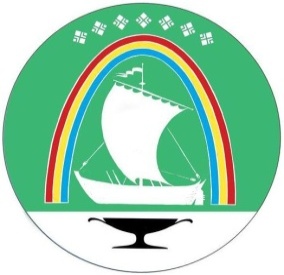 Саха Өрөспүүбүлүкэтин «ЛЕНСКЭЙ ОРОЙУОН» муниципальнайтэриллиитэПОСТАНОВЛЕНИЕ                  УУРААХг. Ленск                      Ленскэй кот «22»  _июля_  2021 года                                                   №__01-03-421/1__ от «22»  _июля_  2021 года                                                   №__01-03-421/1__ О внесении изменений в постановление от 26 декабря 2019 года № 01-03-1180/9О внесении изменений в постановление от 26 декабря 2019 года № 01-03-1180/9О внесении изменений в постановление от 26 декабря 2019 года № 01-03-1180/9И.о. главыА.В. Черепанов